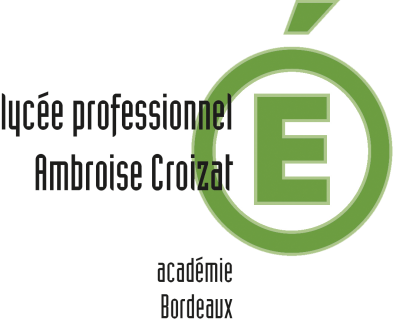 92 Avenue  MARCEL PAUL		                   A Retourner pour le :  40220 TARNOS. 0559647134. 0559646893          RECHERCHE  DE STAGE - ENTENTE PREALABLE  Préparatoire à la conventionClasse :…………………………..    		Période du : ……………………….………………..  Professeur Principal : 	……………………         Email :……………………………….……………@ac-bordeaux.frProfesseurs de la spécialité :………………………………………………………….. ELEVE :	Nom et Prénom : ………………………………….Adresse : ………………………………………… 	Téléphone : …………………………………..               ……………………………………………   Courriel du bureau de l’ Assistant Chef de Travaux : ctxadj.0400049l@ac-bordeaux.frENTREPRISE :   Je soussigné (e) ,…………………………………………. Directeur (trice) de l’entreprise accepte d'accueillir l’élève en stage durant la période notée ci-dessus.		Raison Sociale de l’entreprise :   …………………………………………………………………………………………………………	                                ……………………………………………………	Numéro de téléphone : ………………………………………………………….          Télécopie :…………….…………………………	Nom du Tuteur dans l’entreprise :……………………………………………        Numéro direct :……………………………….…… 	Email Tuteur : ……………………………………………….@................………………………….		Horaires  journaliers de l’élève :    MAXIMUM 8 h PAR JOUR ET 35 h PAR SEMAINE Cachet et signature de l’Entreprise		Validation par le Professeur de la spécialité		    	SITUATION DE L'ELEVE DURANT LE STAGE :HEBERGEMENT	 INT   	          ½     P   	                   EXT RESTAURATION	INT    	          ½      P 	                   EXT TRANSPORT 	en commun              Véhicule personnel            Signature du Professeur Principal		                       		 Signature de l’élève                                                                      		 (ou de son représentant s’il est mineur)MatinAprès –midiLundide                   àde                    àMardide                   àde                    àMercredide                   àde                    àJeudide                   àde                    àVendredide                   àde                    àSamedide                   àde                    à